尊敬的先生/女士：世界电信标准化全会（WTSA-20）将于2020年11月17-27日在印度海得拉巴召开，届时将任命2021-2024年ITU-T各研究组、电信标准化顾问组（TSAG）和词汇标准化委员会（SCV）正副主席。根据有关各部门顾问组、研究组及其他组正副主席的任命及最长任期的全权代表大会第208号决议（2018年，迪拜，修订版）（见本通函附件1）和有关电信标准化部门研究组和电信标准化顾问组的正副主席的任命及最长任期的WTSA第35号决议（2016年，哈马马特，修订版）（见本通函附件2），鼓励成员国、ITU-T部门成员和相关研究组以及TSAG通过提出合适的候选人，帮助WTSA任命ITU-T各研究组、电信标准化顾问组（TSAG）和词汇标准化委员会（SCV）正副主席。如贵主管部门/组织希望提出ITU-T研究组、TSAG或SCV主席或副主席职位候选人，或支持目前在任的主席或副主席，请自2020年8月16日起，且不晚于2020年11月2日将相关个人的姓名和重点说明其资格的履历寄送于我，我将不胜感激。鉴于各区域都将在八月下半月或九月上半月召开其最后一次筹备会议，上述日期将使主管部门/组织有充足时间协调他们之间的立场。新当选正副主席的领导班子会议将于2020年11月28日，即WTSA-20闭幕全体会议后一天在海得拉巴召开。我谨提请您注意全权代表大会第208号决议（2018年，迪拜，修订版）中规定的正副主席任命程序（见本通函附件1）。此外，WTSA第1号决议（2016年，哈马马特，修订版）第3.2款规定，“在进行主席和副主席任命时，须考虑的因素是在相关研究组的技术内容和所需的管理技能方面表现出来的才能，同时顾及加强领导岗位的性别平等、公平的地域分配以及发展中国家参与的必要性。所任命的正副主席须活跃于相关研究组所涉及领域并致力于其工作。其他因素，包括是否为现任，须为次要因素”。《公约》第242款规定：“[…]世界电信标准化全会[…]须为每一研究组任命主席和一至多名副主席。在任命正副主席时，须特别注意对能力的要求和按地域公平分配以及促进发展中国家更有效地参与的必要性”。除全权代表大会第208号决议（2018年，迪拜，修订版）和WTSA第35号决议（2016年，哈马马特，修订版）外，我亦提请您注意有关在国际电联电信标准化部门活动中促进性别平等的WTSA第55号决议（2016年，哈马马特，修订版），其中请成员国和部门成员提交正副主席职位相关候选人资料时，将女性以及男性对各标准化组及活动的积极参与纳入考虑。根据经验，我谨在此提出以下额外考虑因素：–	研究组正副主席的职位不是“荣誉”职位；–	候选人本人和/或提名他们的主管部门应确保正副主席在时间和资源上能够履行职责；–	要求各主管部门仅提名有限数量的候选人（对主席而言尤其如此），而且在他们已提名主席候选人的研究组不得再提名副主席。在主席候选人未获任命的情况下，该候选人并不自动获得副主席的职位；–	在任命过程中，将仅考虑预先宣布的候选人。请注意，WTSA-12已同意如下做法：即各研究组所有区域组（包括ITU-T第3研究组区域组）的正副主席将不由WTSA任命，而直接由研究组任命。（见《WTSA-12会议录》，第四次至第七次全体会议以及闭幕式的报告，第8.2节）。至下届WTSA时，各研究组和TSAG的一些现任正副主席将已任职两届届满，且不享有连选连任相同职位的权利（请见本通函附件3）。SCV的正副主席没有任职期限。我期待与各位在于印度海得拉巴召开的WTSA-20上相见。顺致敬意！（原件已签）电信标准化局主任李在摄附件：3件附件1
（电信标准化局第202号通函）第208号决议（2018年，迪拜）各部门顾问组、研究组及其他组正副主席的
任命及最长任期国际电信联盟全权代表大会（2018年，迪拜），忆及a)	有关部门顾问组、研究组及其他组的副主席人数的全权代表大会第166号决议（2014年，釜山，修订版）；b)	有关加强国际电联、区域性电信组织以及所有成员国（毫无例外）之间的关系和全权代表大会区域性筹备工作的全权代表大会第58号决议（2014年，釜山，修订版）；c)	有关将性别平等观点纳入国际电联的主要工作、促进性别平等并通过信息通信技术增强妇女权能的本届大会第70号决议（2018年，迪拜，修订版）；d)	有关各自顾问组和研究组正副主席的任命及最长任期的无线电通信全会（RA）ITU-R第15-6号决议（2015年，日内瓦，修订版）、世界电信标准化全会（WTSA）第35号决议（2016年，哈马马特，修订版）和世界电信发展大会（WTDC）第61号决议（2014年，迪拜，修订版）；e)	国际电联理事会2017年会议通过的有关国际电联术语协调委员会（CCT）的第1386号决议，考虑到а)	国际电联《公约》第242款要求RA、WTSA和WTDC为每一研究组任命主席和一至多名副主席，同时考虑到能力和按地域公平分配以及促进发展中国家1更有效地参与的必要性；b)	《公约》第243款规定，如属研究组工作量的需要，全会或大会须任命其认为必要的增补副主席；c)	《公约》第244款规定了研究组在两届全会或大会之间、在主席无法履行其职责时选举主席的程序；d)	各部门顾问组正副主席的任命程序及对资格的要求总体上应遵循任命研究组正副主席的程序和相关资格要求；e)	国际电联和相关部门的经验对于顾问组的正副主席而言具有特殊价值；f)	每个部门有关工作方法的第1号决议中含有关于全会或大会任命顾问组和研究组正副主席的导则，认识到а)	目前国际电联三个部门均确定了任命部门顾问组、研究组及其他组2正副主席的类似程序、资格要求和指导原则；b)	有必要寻求并鼓励（任命）来自发展中国家的具有适当代表性的正副主席；c)	有必要通过确定每位当选副主席的具体职责，鼓励所有当选副主席均有效参与各自顾问组和研究组的工作，从而更好地分配国际电联会议的管理工作量，进一步认识到a)	各部门顾问组、研究组及其他组应为相关组的高效、有效管理和运作仅指定确有必要的副主席人数；b)	应采取措施，在主席与副主席之间实现一定的延续性；c)	规定最长任期的好处，以便一方面保证推进工作的合理稳定性，另一方面亦能吐故纳新，补充具有新观点和新思路的候选人；d)	将性别平等观点有效纳入国际电联所有部门政策的重要性，顾及a)	部门顾问组、研究组和其他组正副主席最长两个任期可确保合理的稳定性，同时也为不同人员担任这些职务提供机会；b)	部门顾问组和研究组的管理团队应至少包括正副主席和下属组主席；c)	对于顾问组的副主席，每个区域性组织3宜通过协商一致提名至多两名候选人；d)	被提名人在各自研究组之前至少担任过工作组主席或副主席以及报告人和副报告人，助理报告人或编辑的经验十分宝贵，做出决议1	各部门顾问组、研究组和其他组（其中包括，在最大可行范围内，国际电联无线电通信部门（ITU-R）4的大会筹备会议（CPM）和词汇协调委员会（CCV）以及国际电联电信标准化部门（ITU-T）4的词汇标准化委员会（SCV））正副主席职位的候选人应根据本决议附件1中的程序、附件2中的资格要求及附件3中的导则以及第58号决议（2014年，釜山，修订版）的做出决议2任命；2	在确定各部门顾问组、研究组和其他组正副主席职位的候选人时应考虑到，每个部门顾问组、研究组和其他组、相关全会或大会将采用附件3中的导则，为相关组高效和有效管理及运作指定主席和确有必要数量的副主席；3	各部门顾问组、研究组和其他组正副主席职位的提名材料应附有说明被推荐人资格的简历，并考虑参与相关部门顾问组、研究组或其他组工作的连续性，相关局的主任会将这些简历向出席全会或大会的各代表团团长散发；4	正副主席的任期不得超过连续两届全会或大会之间的两个任期；5	一项任命（如作为副主席）的任期不计入另一项任命（如作为主席）的任期，同时应采取措施，实现主席和副主席之间的某种连续性；6	对于根据《公约》第244款在两届全会或大会之间补选的主席或副主席，此时段不计入任期，进一步做出决议1	应鼓励由部门顾问组和研究组的副主席担任各项活动的领导职责，以确保任务的公平分配，并且加大副主席对相应顾问组和研究组管理和工作的参与力度；2	应顾及第70号决议（2018年，迪拜，修订版）和第58号决议（2014年，釜山，修订版）的做出决议2，在任命部门顾问组副主席时将每个区域性组织的候选人限制在两位，任命研究组副主席时将候选人限制在两位或三位，从而确保国际电联各区域间公平的地域分配，以保证每个区域至多有三位称职合格的候选人作为代表；3	应鼓励任命从未担任过任何主席和副主席职位的国家的候选人；4	任何个人均不可在任何一个部门的多个组中担任一个以上的副主席职务，而且只有在特殊情况下才可以在一个以上部门中担任副主席职务；5	鼓励参加RA、WTSA和WTDC的国际电联每个区域性组织在向经验丰富的专业人士个人分配职务时，充分遵守国际电联各区域性组织之间地域公平分配的原则以及促进发展中国家更加高效参与的需求；6	上述指导原则可在最大可行情况下适用于ITU-R的CPM，责成国际电联理事会继续讨论选拔/任命标准的有效性以及所有当选副主席在管理研究组、顾问组和其他组以及向全权代表大会报告等方面承担的工作量，请成员国和部门成员1	支持其候选人就任部门顾问组、研究组和其他组的这些职位，并且在其任期内支持其工作并提供便利；2	鼓励提名女性候选人竞选部门顾问组、研究组及其他组正副主席的职位。第208号决议（2018年，迪拜）附件1部门顾问组、研究组和其他组
正副主席的任命程序1	通常，需要填补的主席和副主席职位在相关部门全会或大会之前即已公布。a)	为帮助相关部门全会或大会任命主席/副主席，鼓励成员国和相关部门的部门成员最好在相应全会或大会开幕的三个月之前，最晚不得迟于该全会或大会开幕的两周之前向相关局的主任提出合适的候选人。b)	在提名合适的候选人时，部门成员应与相关主管部门/成员国进行事先磋商，以避免在此类提名时出现异议。c)	相关局的主任根据收到的提名向成员国和部门成员散发候选人名单，候选人名单应附有本决议附件2中所述的有关每个候选人资格的说明。d)	根据本文件和收到的相关意见，应请各代表团团长在全会或大会期间的合适时间，经与相关局主任协商，制定一份指定的部门顾问组、研究组和其他组正副主席汇总名单，并以文件形式提交相应全会或大会最后批准。e)	在起草汇总名单时应考虑以下因素：当同一个主席职位有两个或两个以上同等能力的候选人时，应优先考虑那些拥有最低数量的指定部门顾问组和研究组主席的成员国和部门成员提出的候选人。2	无法在上述范围内考虑的情况将在世界电信标准化全会上进行个案处理。例如，如预计将对现有的两个研究组进行合并，则可考虑有关这两个研究组的建议。因此，第1段所规定的程序依然适用。3	但是，如果相关全会或大会决定建立一个全新的研究组，则需在全会或大会上开展讨论并做出任命。4	这些程序应适用于某一顾问组根据各自全会或大会的授权进行的任命。5	主席和副主席的职位在两届全会或大会之间出现空缺时，应根据《公约》第244款进行补选。第208号决议（2018年，迪拜）附件2正副主席的资格1	《公约》第242款规定：“...在任命正副主席时，应特别注意对能力的要求和地域公平分配以及促进发展中国家更有效参与的必要性。”在首先考虑以下资格的同时，应体现出发展中国家（其中包括最不发达国家、小岛屿发展中国家、内陆发展中国家和经济转型国家）在正副主席的职位方面有适当代表性。2	在能力方面，下列资格对于任命正副主席十分重要：a)	相关专业知识和经验；b)	参加相关研究组工作的连续性，或对部门顾问组正副主席而言，参加国际电联以及各部门工作的连续性；c)	管理技能；d)	是否可以在下一届全会或大会之前立即开始承担和履行职责；e)	对与该部门职责相关活动的了解。3	有待相关局主任散发的履历中应特别提及上述资格。第208号决议（2018年，迪拜）附件3任命部门顾问组、研究组和其他组
最佳人数副主席的导则1	根据《公约》第242款并在可行范围内，应考虑到对能力的要求、公平的地域分配、促进发展中国家更高效参与的必要性5。2	在可行的范围内并从表现出的能力出发，管理层的任命或遴选应利用尽可能广泛的成员国和部门成员的人力资源，同时认识到有必要根据预期的结构和工作计划，仅任命有助于研究组、顾问组和词汇委员会工作的高效且有效管理和运作所需人数的副主席。3	工作量应作为确定副主席适量人数的一个因素，以确保部门顾问组、研究组和其他组职责范围内的各方面工作得到全面管理。副主席之间的分工须在每个研究组和顾问组的框架内进行，而且可根据工作需要进行调整。4	主管部门提名的副主席总人数应尽可能合理，以恪守在相关成员国之间公平分配职位的原则。5	所有三个部门的顾问组、研究组和其他组的区域代表性均应得到考虑，从而确保不出现任何人在任一部门的这些组中担任一个以上副主席职务的情况，而且只有在例外情况下才可在一个以上部门中担任此类职务6。附件2
（电信标准化局第202号通函）第35号决议（2016年，哈马马特，修订版）国际电联电信标准化部门研究组和电信标准化顾问组的
正副主席的任命及最长任期（2000年，蒙特利尔；2004年，弗洛里亚诺波利斯；
2008年，约翰内斯堡；2012年，迪拜；2016年，哈马马特）世界电信标准化全会（2016年，哈马马特），考虑到a)	国际电联《公约》第189款规定成立国际电联电信标准化部门（ITU-T）各研究组；b)	国际电联《公约》第20条规定：在任命正副主席时，应特别注意对能力的要求和按地域公平分配以及促进发展中国家1更有效地参与的必要性；c)	《公约》第192款及其他相关条款说明了研究组的工作性质；d)	有关电信标准化顾问组（TSAG）的条款已纳入《公约》第14A条；e)	《公约》第242款要求世界电信标准化全会（WTSA）在任命研究组的正副主席时，考虑到个人能力和平等的地域分配以及促进发展中国家更有效参与的需要；f)	本届全会第1号决议（2016年，哈马马特，修订版）第1节的1.10段指出，世界电信标准化全会须任命各研究组及（TSAG）的正副主席；g)	本届全会第1号决议（2016年，哈马马特，修订版）第3节载有有关在世界电信标准化全会上任命各研究组正副主席的指导原则；h)	任命TSAG正副主席的程序及对资格的要求总体上应遵循任命研究组正副主席的程序和相关资格要求；i)	总体拥有国际电联的相关经验以及具体拥有ITU-T相关经验对于TSAG的正副主席而言具有特殊价值；j)	《公约》第244款叙述了在两届世界电信标准化全会之间的某个时间替换不能履行职责的一研究组主席或副主席的程序；k)	《公约》第197G款规定，TSAG须“通过自身的、与电信标准化全会通过的工作程序相一致的工作程序”；l)	在任期方面规定具体时限有助于定期进行思想上的吐固纳新，同时为任命来自不同成员国和部门成员的研究组正副主席和TSAG的正副主席提供了机会，根据a)	全权代表大会有关部门顾问组、研究组及其它组的副主席人数的第166号决议（2014年，釜山，修订版）；b)	有关将性别平等观点纳入国际电联的主要工作、促进性别平等并通过信息通信技术增强妇女权能的全权代表大会第70号决议（2014年，釜山，修订版），注意到a)	《公约》第19条 – 实体和组织参加国际电联的活动；b)	全权代表大会有关加强国际电联与区域性电信组织的关系以及全权代表大会的区域性筹备工作的第58号决议（2014年，釜山，修订版），特别是该决议的做出决议2；c)	有关世界电信标准化全会区域性筹备工作的WTSA第43号决议（2012年，迪拜，修订版），顾及a)	研究组和TSAG的正副主席最长两个任期能够确保合理的稳定性，同时又为不同个人担任这些职务提供机遇；b)	TSAG和研究组的管理班子应至少包括正副主席和下属组主席；c)	根据顾问组副主席职位的情况看来，每个区域通过协商一致最多提名两位候选人比较适宜；d)	被提名人以往在各自研究组至少担任过报告人、副报告人或编辑的宝贵经验，做出决议1	ITU-T各研究组正副主席职位的候选人和TSAG正副主席职位的候选人应根据本决议附件A中的程序、附件B中的资格及附件C中的导则以及第58号决议（2014年，釜山，修订版）的做出决议2任命；2	在确定研究组正副主席职位的候选人以及TSAG正副主席职位的候选人时应考虑到，世界电信标准化全会将采用附件C中的导则，从有利于相关研究组的高效和有效管理及运作的角度出发，任命各研究组和TSAG的主席和必要数量的副主席；3	有关研究组正副主席或TSAG正副主席职位的提名材料应附有择要说明被推荐人资格的简历，并认真考虑到参与ITU-T研究组或TSAG工作的连续性，电信标准化局主任会将这些简历向出席世界电信标准化全会的各代表团团长散发；4	正副主席的任期不应超过连续全会之间的两个（研究）期；5	一项任命（如作为副主席）的任期不计入另一项任命（如作为主席）的任期，同时应采取措施，实现主席和副主席之间的某种连续；6	根据《公约》第244款当选的主席或副主席在两届全会之间的履职，不计入任期，进一步做出决议1	应鼓励由TSAG和各研究组的副主席担任各项活动的领导职责，以确保各项任务的公平分配，同时加大各位副主席对TSAG和各研究组管理和工作的参与力度；2	任命研究组副主席时，应顾及第70号决议（2014年，釜山，修订版）和第58号决议（2014年，釜山，修订版）的做出决议2，将每个区域的候选人限制在三位以内，从而确保国际电联各区域间公平的地域分配，以保证每个区域至多有三位称职合格的候选人作为代表，请成员国和部门成员 1	支持胜出的候选人就任ITU-T的这些职位，并在其任期内支持其工作并为之提供方便；2	鼓励提名女性候选人竞选ITU-T各研究组正副主席和TSAG正副主席的职位。附件A
（第35号决议（2016年，哈马马特，修订版））国际电联电信标准化部门各研究组和电信标准化顾问组的
正副主席的任命程序1	通常，需要填补的主席和副主席的职位在世界电信标准化全会之前即已公布。a)	为帮助世界电信标准化全会任命主席/副主席，应鼓励成员国和ITU-T部门成员最好在世界电信标准化全会开幕的三个月之前，最晚不得迟于开幕的两周之前向电信标准化局（TSB）主任表明合适的候选人；b)	在提名合适的候选人时，ITU-T部门成员应与相关主管部门/成员国进行事先磋商，以避免在此类提名时出现异议；c)	电信标准化局主任根据收到的建议向成员国和部门成员散发候选人名单，候选人名单应附有本决议附件B中所述的表示每个候选人资格的说明；d)	应根据该文件和收到的任何相关意见，请各代表团团长在世界电信标准化全会期间的合适时间，经与电信标准化局主任协商，制定一份被指定的研究组正副主席汇总名单，并以文件形式提交世界电信标准化全会最后批准；e)	在起草汇总名单时应考虑以下因素：当同一个主席职位有两个或两个以上能力相当的候选人时，应优先考虑那些来自拥有最少的研究组和TSAG的主席的成员国和部门成员提出的候选人。2	无法在上述范围内考虑的情况将在世界电信标准化全会上进行个案处理。例如，如预计将对现有的两个研究组进行合并，那么可考虑有关该两个研究组的建议。因此，第1段所规定的程序仍然适用。但是，如果世界电信标准化全会决定建立一个全新的研究组，则世界电信标准化全会上需开展讨论并做出任命。3	这些程序应适用于TSAG在相关权限内（见本届全会第22号决议（2016年，哈马马特，修订版））进行的任命。4	主席和副主席的职位在两届世界电信标准化全会之间出现空缺时，应根据《公约》第244款进行填补。附件B
（第35号决议（2016年，哈马马特，修订版））正副主席的资格《公约》第242款规定：“...在任命正副主席时，应特别注意对能力的要求和地域公平分配以及促进发展中国家更有效参与的必要性。”在首先考虑以下资格的同时，应体现出发展中国家（其中包括最不发达国家、小岛屿发展中国家和经济转型国家）在正副主席的职位方面有适当代表性。在能力方面，下列资格对于任命正副主席似乎至关重要：–	相关专业知识和经验；–	参加相关研究组工作的连续性，或对于TSAG正副主席而言，参加国际电联电信标准化部门工作的连续性；–	管理技能；–	时间保障2；–	有关标准化相关活动的知识。有待电信标准化局主任散发的传记性简历中应特别提及上述资格。附件C
（第35号决议（2016年，哈马马特，修订版））任命国际电联电信标准化部门研究组和电信标准化顾问组
最佳人数副主席的导则1	根据第166号决议（2014年，釜山，修订版）和《公约》第242款，应尽可能考虑到工作能力的要求、公平的地域分配和促进发展中国家更有效参与的必要性3。2	在可行的范围内并从表现出的能力出发，管理层的任命或遴选应利用尽可能广泛的成员国和部门成员的资源，同时认识到有必要根据预期的结构和工作计划，仅任命有助于高效且实际地管理和运作研究组工作所需人数的副主席。3	工作量应成为确定副主席适量人数的因素，以确保TSAG和研究组职责范围内的各方面工作得到全面管理。副主席之间的分工须在每个研究组和TSAG的框架内进行，而且可根据工作需要变更。4	主管部门提名的副主席总人数应尽可能合理，以恪守在相关成员国之间公平分配职位的原则。5	所有三个部门的顾问组、研究组和其它组的区域代表性4均应得到考虑，以确保任何个人都不可以在任何一个部门的这些组中担任一个以上的副主席职务，而且只有在特殊情况下才可在一个以上部门中担任此职务5。6	在进行副主席的连选连任时，应根据总体情况，避免提名在前一研究期至少缺席一半会议的候选人。附件3
（电信标准化局第202号通函）Chairmen and vice-chairmen of ITU-T study groups and TSAG and whether they have reached their term limit at WTSA-20____________________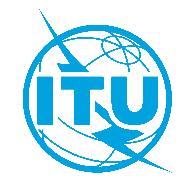 国际电信联盟电信标准化局2020年1月21日，日内瓦文号：电信标准化局第202号通函DIR电信标准化局第202号通函DIR致：-	国际电联各成员国主管部门；-	ITU-T部门成员电话：+41 22 730 5852+41 22 730 5852致：-	国际电联各成员国主管部门；-	ITU-T部门成员传真：+41 22 730 5853+41 22 730 5853致：-	国际电联各成员国主管部门；-	ITU-T部门成员电子邮件：tsbdir@itu.inttsbdir@itu.int抄送：-	ITU-T各研究组、电信标准化顾问组（TSAG）和词汇标准化委员会（SCV）正副主席；-	电信发展局主任；-	无线电通信局主任事由：2021-2024年ITU-T各研究组、电信标准化顾问组（TSAG）和词汇标准化委员会（SCV）正副主席候选人2021-2024年ITU-T各研究组、电信标准化顾问组（TSAG）和词汇标准化委员会（SCV）正副主席候选人2021-2024年ITU-T各研究组、电信标准化顾问组（TSAG）和词汇标准化委员会（SCV）正副主席候选人Chair/Vice-ChairmenAppointmentTerm limit reached at WTSA-20SG2Chairman: Philip RUSHTON (G)2016NOSG2Mr Philippe FOUQUART (F)2016NOSG2Mr Edgardo Guillermo CLEMENTE (ARG)June 2014NOSG2Mr Saif BIN GHELAITA (UAE)2016NOSG2Mr Hossam ABD EL MAOULA SAKER (EGY)2016NOSG2Mr Ahmed Tajelsir Atya MOHAMMED (SDN)2016NOSG2Mr Abdullah AL-MUBADAL (ARS)2012YESSG2Ms Yan Chuan WANG (CHN)September 2013NOSG2Mr Ramazan YILMAZ (TUR)November 2017NOSG3Chairman: Mr Seiichi TSUGAWA (J)2012YESSG3Ms Joséphine ADOU BIENDJUI (CTI)2012YESSG3Mr Mohammad Ahmad ALMOMANI (JOR)2016NOSG3Ms Liliana Nora BEIN (ARG)2016NOSG3Mr Alexey BORODIN (RUS)2016NOSG3Mr Adel DARWISH (BHR)2016NOSG3Ms Aminata DRAME (SEN)2016NOSG3Mr Muneer ELMAKI (SDN)2016NOSG3Mr Byoung Nam LEE (KOR)2012YESSG3Ms Karima MAHMOUDI (TUN)2016NOSG3Mr Raynold MFUNGAHEMA (TZA)2012YESSG3Mr Ahmed SAID (EGY)2012YESSG3Mr Abraão Balbino e SILVA (BRA)2016NOSG3Mr Dominique WÜRGES (F)2012YESSG5Chairman: vacant at presentSG5Mr Jean-Manuel CANET (F)2016NOSG5Mr Sam Young CHUNG (KOR)2012YESSG5Mr Vincent Urbain NAMRONA (CAF)2016NOSG5Mr Josef OPITZ (D)2012YESSG5Mr Eiman Farouk Mahmoud OSMAN (SDN)2016NOSG5Mr Shuguang QI (CHN)2016NOSG5Mr Leonid RABINOVICH (USA)2016NOSG5Mr Kazuhiro TAKAYA (J)2016NOSG5Ms Nevine TEWFIK (EGY)2016NOSG9Chairman: Mr Satoshi MIYAJI (J)2016NOSG9Mr Tae Kyoon KIM (KOR)2016NOSG9Mr Blaise CORSAIRE MAMADOU (CAF)2016NOSG9Mr Zhifan SHENG (CHN)2016NOSG11Chairman: Mr Andrey KUCHERYAVY (RUS)2016NOSG11Mr Isaac BOATENG (GHA)2012YESSG11Mr Jose HIRSCHSON ALVAREZ PRADO (ARG)November 2017NOSG11Mr Shin-Gak KANG (KOR)2012YESSG11Mr Karim LOUKIL (TUN)2016NOSG11Mr Awad Ahmed Ali Hmed MULAH (SDN)2016NOSG11Mr Khoa NGUYEN VAN (VTN)2016NOSG11Mr João Alexandre Moncaio ZANON (BRA)2016NOSG11Ms Xiaojie ZHU (CHN)2016NOSG12Chairman: Mr Kwame BAAH-ACHEAMFUOR (GHA)2012YESSG12Mr Zeid ALKADI (JOR)2016NOSG12Mr Sergio Daniel D'UVA (ARG)May 2018NOSG12Mr Seyni Malan FATY (SEN)2016NOSG12Ms Rachel HUANG (CHN)May 2018 NOSG12Mr Seong-Ho JEONG (KOR)2016NOSG12Mr Hassan Mukhtar Hassan MOHAMED (SDN)2016NOSG12Mr Al MORTON (USA)2012YESSG12Mr Edoyemi OGOH (NIG)2016NOSG12Mr Mehmet ÖZDEM (TUR)2016NOSG12Mr Tiago Sousa PRADO (BRA)2016NOSG12Mr Aymen SALAH (TUN)2016NOSG12Ms Yvonne UMUTONI (RRW)2016NOSG13Chairman: Mr Leo LEHMANN (SUI)April 2015NOSG13Mr Mohammed AL TAMIMI (ARS)2016NOSG13Ms Rim BELHASSINE-CHERIF (TUN)November 2013NOSG13Mr Ahmed EL-RAGHY (EGY)2012YESSG13Mr Yoshinori GOTO (J)2012YESSG13Mr Hyung-Soo KIM (KOR)2016NOSG13Mr Scott MANSFIELD (Ericsson Canada)2016NOSG13Mr Juan Carlos MINUTO (ARG)2016NOSG13Mr Brice MURARA (RRW)2016NOSG13Mr Fidelis ONAH (NIG)2016NOSG13Mr Heyuan XU (CHN)June 2012YESSG15Chairman: Mr Stephen J. TROWBRIDGE (USA)2012YESSG15Mr Fahad ALFALLAJ (ARS)2012YESSG15Mr Khaled AL-AZEMI (KWT)2016NOSG15Mr Edoardo COTTINO (I)2016NOSG15Mr Noriyuki ARAKI (J)2012YESSG15Mr Dan LI (CHN)2012YESSG15Mr Hubert MARIOTTE (F)2016NOSG15Mr John MESSENGER (G)2016NOSG15Mr Glenn PARSONS (Ericsson Canada)2016NOSG15Mr Jeong-dong RYOO (KOR)2012YESSG15Mr Cyrille Vivien VEZONGADA (CAF)2016NOSG16Chairman: Mr Noah LUO (CHN)2016NOSG16Mr Charles Zoé BANGA (CAF)2016NOSG16Mr Mohannad EL-MEGHARBEL (EGY)2012YESSG16Mr Heber MARTINEZ (ARG)2016NOSG16Mr Marcelo MORENO (BRA)2016NOSG16Ms Sarra REBHI (TUN)March 2019NOSG16Mr Hideki YAMAMOTO (J)2016NOSG17Chairman: Mr Heung Youl YOUM (KOR)2016NOSG17Mr Vasiliy DOLMATOV (RUS)2016NOSG17Mr Gökhan EVREN (TUR)2016NOSG17Mr Juan GONZALEZ (USA)March 2018NOSG17Mr Muataz Elsadig ISHAG (SDN)2016NOSG17Mr Patrick-Kennedy KETTIN ZANGA (CAF)2016NOSG17Ms Wala Turki LATROUS (TUN)2016NOSG17Mr Zhaoji (George) LIN (CHN)2012YESSG17Mr Hugo Darío MIGUEL (BRA)2016NOSG17Mr Yutaka MIYAKE (J)2016NOSG20Chairman: Mr Nasser Saleh AL MARZOUQI (UAE)2015NOSG20Mr Abdurahman M. AL HASSAN (ARS)2015NOSG20Mr Héctor Mario CARRIL (ARG)2016NOSG20Mr Fabio BIGI (I)2015NOSG20Mr Bilel CHABOU (TUN)2016NOSG20Mr Ramy Ahmed FATHY (EGY)September 2017NOSG20Mr Hyoung Jun KIM (KOR)2015NOSG20Mr Guy-Michel KOUAKOU (CTI)2016NOSG20Mr Achime Malick NDIAYE (SEN)2016NOSG20Mr Oleg MIRONNIKOV (RUS)2016NOSG20Ms Tania MARCOS PARAMIO (E)May 2018NOSG20Mr Ziqin SANG (CHN)2015NOSG20Mr Bako WAKIL (NIG)2016NOSG20Mr Toru YAMADA (J)April 2019NOTSAGChairman: Mr Bruce GRACIE (Ericsson Canada)February 2010YESTSAGMr Omar AL-ODAT (JOR)2016NOTSAGMs Rim BELHASSINE-CHERIF (TUN)2016NOTSAGMr Reiner LIEBLER (D)2016NOTSAGMr Víctor Manuel MARTÍNEZ VANEGAS (MEX)2016NOTSAGMr Vladimir Markovich MINKIN (RUS)2012YESTSAGMs Monique MORROW (USA)2012YESTSAGMr Matano NDARO (KEN)2012YESTSAGMs Weiling XU (CHN)2012YESSCVChairman: Ms Rim BELHAJ (TUN) (French)2017N/ASCVMr Tong WU (CHN) (Chinese)2016N/ASCVMr Paul NAJARIAN (USA) (English)2012N/ASCVMr Konstantin TROFIMOV (RUS) (Russian)2016N/ASCVVacant (Vice-chairman for Arabic)N/ASCVVacant (Vice-chairman for Spanish)N/A